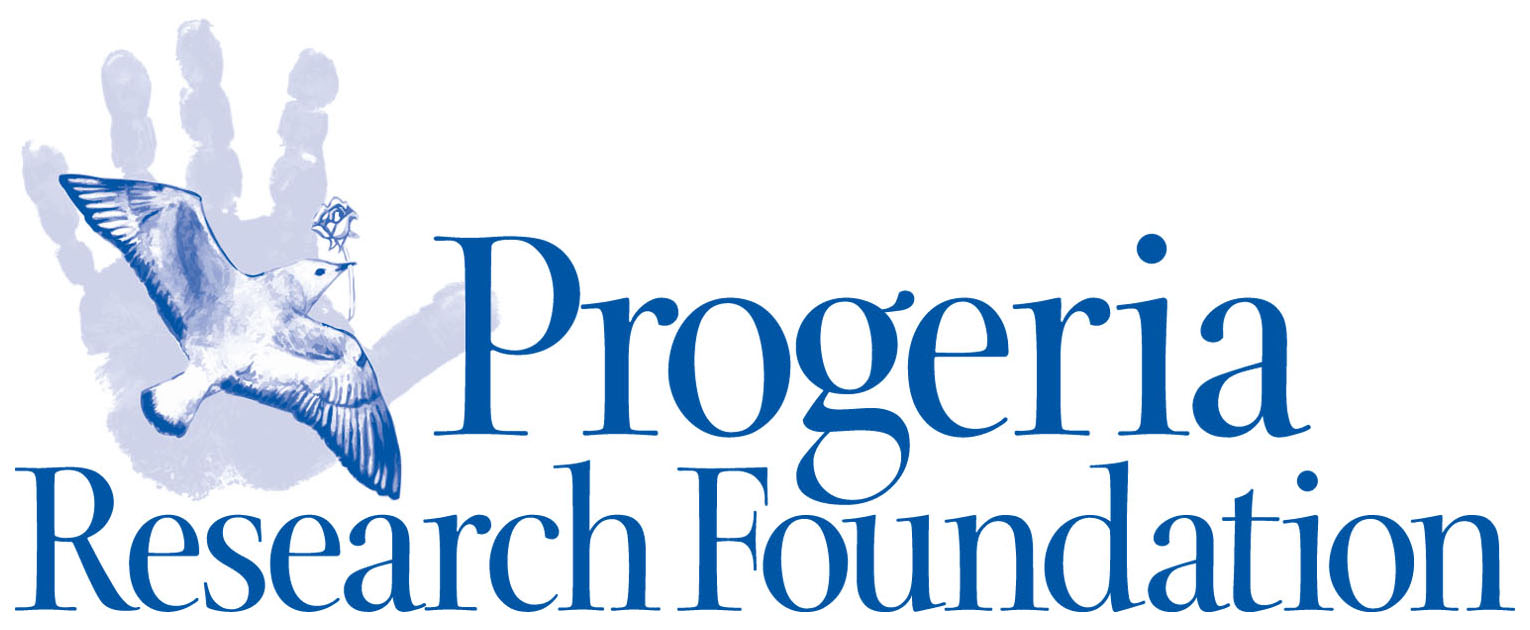 The Progeria Research FoundationInternational Progeria RegistryThe PRF International Registry has been established to provide services and information to families of children and adults with Progeria and their treating physicians.  After receiving this registry form, we will contact you about opportunities for participating in programs and services that we offer individuals with Progeria.  In addition, the Registry information assures rapid distribution of any new information that may benefit patients and/or their families.  Your cooperation in registering and in helping to contribute information on individuals with Progeria to the Registry is greatly appreciated.PRF considers confidentiality a high priority.  The personal identifying information you submit on these forms will not be distributed in any way without explicit consent from the Progeria participant or his/her parent or guardian.  You may email the completed forms to info@progeriaresearch.org or return completed forms directly to Registry Headquarters:The Progeria Research Foundation, Inc.01961-3453FedEx or other delivery address: 200 Lake Street, Suite 102, Peabody, MA  01960Website: www.progeriaresearch.orgTelephone: (978) 535-2594Fax: (978) 535-5849PRF International Progeria RegistryRegistration of Individual with Progeria Who is registering this child or adult with Progeria?Name:________________________________________________________Title:_________________________________________________________Specialty (for Physicians):__________________________________________Relationship to child or adult with Progeria:______________________________Address:______________________________________________________Telephone:____________________________________________________Email: _______________________________________________________Primary Language Spoken:____________Other Language(s) Spoken___________There may be instances where we would like to get outside expert medical opinion.  Please check below as to whether the information provided here may be summarized and communicated to other health care professionals if the patient’s identity remains confidential (no name, address, or other identifiers given).    Yes ____				No____Would you like PRF to contact you directly with information about current or future clinical treatment trials and other programs that may be of interest to you?Yes ____				No____If the person registering is not the person with progeria or his/her parent or legal guardian:Do the parents or legal guardians of the child with progeria, or the adult with progeria, want PRF to contact them directly with information about current or future clinical treatment trials and other programs that may be of interest to them?Yes ____				No____Information About Child or Adult with ProgeriaToday’s Date:  __________________________________________________Name:  _______________________________________________________Gender:_______________________________________________________Date of Birth: __________________________________________________Address: ______________________________________________________Email:________________________________________________________Telephone: ____________________________________________________Primary Language Spoken:____________Other Language(s) Spoken___________Age diagnosis was made: ___________________________________________Diagnosis made by whom? 	 Name: _____________________________________________Address: ____________________________________________Personal physician or family doctor:Name: _____________________________________________Address: ____________________________________________What was diagnosis based on?  ______________________________________Was genetic testing done? ____________  If so, where?____________________    Test Result:______________________________________________What is the individual’s current Weight: ________Height:  ________Medical problems: _________________________________________________________________________________________________Signs and SymptomsThe following are common with Progeria.  For each item below, please describe if the condition is present, when it began, how it was or is treated, how it has progressed and describe the condition as it is currently (today)Poor Weight Gain______________________________________________________________________________________________Hair Loss____________________________________________________________________________________________________Skin Changes_________________________________________________________________________________________________Delayed Tooth Eruption__________________________________________________________________________________________Cardiovascular problems such as chest pain, heart attacks__________________________________________________________________Headaches___________________________________________________________________________________________________Strokes_____________________________________________________________________________________________________Hip Problems or Other Joint Problems________________________________________________________________________________Bone fractures________________________________________________________________________________________________Other Pain or problems_____________________________________
_____________________________________________________What specific tests have been done? ___________________________________________________________________________________________________________________________________________________________Family Information:Mother’s name:_________________________Date of Birth:__________________________Father’s name:__________________________Date of Birth:___________________________Brothers and Sisters of the person with Progeria:Name	Gender		Date of Birth		Medical Problems1._______________	____		_________		__________________2._______________	____		_________		__________________3._______________	____		_________		__________________4._______________	____		_________		__________________5._______________	____		_________		__________________6._______________	____		_________		__________________Are parents cousins or related in any way? If yes, how?____________________________________________________________Has this child or adult been reported in medical literature? If so, where and when.________________________________________________________________________________________________________________________How did you learn about Progeria?____________________________________________________________How did you learn about The Progeria Research Foundation? ____________________________________________________________Other history you may consider relevant:________________________________________________________________________________________________________________________What are your needs or the needs of the child or adult with Progeria at this time?____________________________________________________________________________________________________________________________________________________________________________________